１．事業概要地域商業や地域コミュニティの担い手として重要な商店街において、生活を支える街として地域コミュニティ機能の推進に資する「地域ニーズ対応」や「デジタル対応力向上」に関する取組みを促進し、商店街活性化のモデルを創出することを目的とする。２．支援対象商店街等（応募資格）自主的な活性化策に取り組むとともに、地域コミュニティ機能の推進に資する、「地域ニーズ対応」や「デジタル対応力向上」に取り組む意欲が高い商店街等組織（※１）（複数の商店街等組織の連名または商店街等組織と民間事業者（※２）の連名での応募も可能。ただし、連名の場合、連名の事業者を発注先とすることは認められない。）（令和５年度に本事業又は商店街店舗魅力向上支援事業〈観光コンテンツ型〉に選定された商店街等組織は除く。）３．モデル創出数、支援予算額及び条件（１）モデル創出数：７件程度（２）支援予算額：１モデルあたり１１０万円以内（税込み）※委託料等上限額（３）条件：商店街の自主的な需要喚起の取組みに、地域コミュニティの担い手としての機能を推進するため、「地域ニーズ対応」及び「デジタル対応力向上」の観点を付加した取組みを実施する場合＊従来から実施されている既存イベントや取組み等に、単に本事業経費を充当することは認められません。（４）取組み例：「地域ニーズ対応」や「デジタル対応力向上」の取組み例は左下表及び別添事例イメージのとおり（５）事業の流れ：本事業に関する事業の流れは右下図のとおり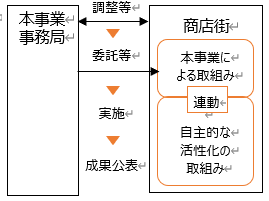 （６）選定後の条件　　対象商店街として選定された場合、以下の条件を満たすこと。①　選定された後、契約締結前に、大阪府から本事業を受託した事務局（以下「事務局」という）と実施内容の詳細を調整し承諾を得ること。（本事業は、事務局と選定された商店街との間で契約を締結し、商店街において事業を実施いただく形式です。補助金ではありませんので、事業実施においては、契約相手である事務局及び大阪府との調整・承諾のうえ行っていただき、必要な指示に従っていただくこととなりますのでご留意ください。）②　商店街等組織の代表、役員及び組合員が、本事業の取組みに組織的かつ迅速に対応すること。③　商店街のホームページやイベントチラシ等に本事業のＰＲを掲載するなど、広報に協⼒すること。④　事業実施において、事務局の伴走支援を受け入れ、実施状況について事務局に随時報告し承諾を得ること。　　　事業内容が変更となる場合は事務局に事前に報告し承諾を得ること。⑤　事務局からの効果検証、アンケート調査、成果普及の取組みなどに協力すること。４．応募書類等（１）応募書類：商店街等モデル創出普及事業＜モデル創出事業＞申請書（別添様式）（２）提出期限：令和６年５月８日（水）必着（３）提出方法：応募書類を郵送により提出（４）提出先：下記７記載の事務局 （５）応募上の留意事項①　応募書類については、審査にあたり、学識経験者や専門家等に配付します。②　提出された応募書類一式は返却しません。③　申込に係る連絡先等の個人情報は適切に管理し、本業務以外の目的には使用しません。④　応募に要する経費は、すべて提案者の負担とします。⑤　事業実施商店街決定後、事務局と商店街とで契約締結に向け実施内容の詳細について協議します。事務局との協議が成立しないときは、委託契約を締結しないことがあります。また、協議に当たり、内容・金額について変更が生じる場合があります。⑥　本事業の実施にかかる経費については、令和４年度「がんばろう！商店街事業」募集要領「６．支援対象経費」を原則準用しますのでご参照ください。⑦　事務局から商店街等組織への支払いは事業終了後です。ただし、事情があり事業実施前に概算払いを希望される場合は、申請書にその旨を記載ください。実施商店街決定後に個別に協議します。５．審査申請書の内容について、学識経験者や専門家等から意見を聴取し、その結果を基に大阪府が施策効果などを総合的に判断し、実施商店街を決定します。審査は原則として応募書類にもとづいて行いますが、必要に応じてヒアリング及び追加資料の提出を求めることがあります。なお、別途募集中の「令和６年度　商店街店舗魅力向上支援事業＜観光コンテンツ化型＞」と重複しての申請は受け付けられません。【審査内容】　・自主的な活性化の取り組み状況について　・申請内容について（効果、実効性、継続性等）選考結果については、５月下旬頃に以下サイトに掲載するとともに、申請者あてに通知します。「令和６年度 商店街等モデル創出普及事業」　　https://www.pref.osaka.lg.jp/shogyoshien/modelhukyu/r6modelhukyu.html６．スケジュール７．問い合わせ・書類提出先大阪府商店街等モデル創出普及事業事務局（10:00～17：00　土曜日、日曜日および祝日を除く）受託事業者　(株)産經アドス内「大阪府商店街等モデル創出普及事業事務局」住所　〒556-0017 　大阪市浪速区湊町2-1-57　難波サンケイビルメールアドレス　irai@mamorou-osaka-shotengai.com電話番号　06-6636-1036   FAX番号 06-6636-1489＜地域ニーズ対応 想定例＞○身近な商店街での交流・コミュニティ促進による来街促進・子育て・地域交流スペース設置・活用・エコ商品購入やエコバッグ持参によるエコポイント付与等　・多言語対応、多文化交流カフェ運用等による地域の外国人の来街促進　等○学生や若者による持続的な地域商業・雇用活性化・チャレンジショップ実施、出店・経営相談、創業支援・コワーキング拠点の運用　　等＜デジタル対応力向上 想定例＞○左記の取組みにあわせたデジタル活用による利便性向上・効率化・システム構築、デジタルツール導入、独自アプリ開発支援等・店主向けデジタル実践講座と伴走支援による人材育成　等○先進的・実証的なデジタル活用事例・AIカメラでの来街者属性・回遊情報の収集分析・デジタル地域通貨、バーチャル商店街での販売・交流機能整備　等令和６年　4月１日（月）応募要領公表５月８日（水）応募申請提出締切（必着）5月下旬頃実施商店街決定本事業事務局と商店街とで実施内容を調整・ブラッシュアップ6月上旬以降本事業事務局と商店街とで契約締結及び事業開始令和６年12月末頃事業終了・精算商店街から取組み成果を発表